VFW STATE COMMANDER – DICK LINEBERRY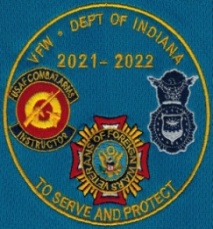 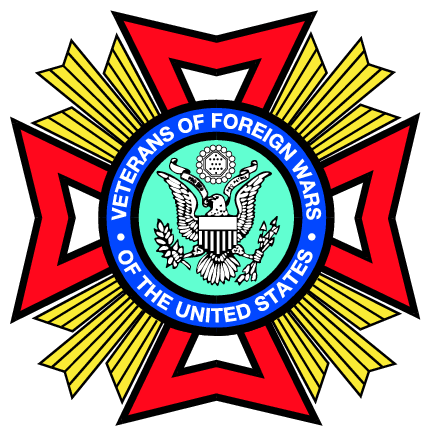 2021-2022 STATE SHIRTPOLO, LONG SLEEVE OR SHORT SLEEVE DENIM SHIRTOrder Deadlines: Orders MUST be received by these deadlines to be delivered at State Conference Events. Your order will be placed on the closest deadline after it is received. Mar 29th (to receive at Convention), June 4th (to receive at School), Aug. 10th (to receive at Fall)No orders will be accepted after Aug. 10hName: 							 Phone:			Post:______Address: 													All shirts and sweatshirts will have Dick’s LogoTurquoise Men’s or Ladies Polo (No Pocket).Small to XL - $30.00 2XL - $31.00 3XL - $34.00 4XL - $35.00 5XL - $37.00Men/Ladies	Size             Quantity        Total $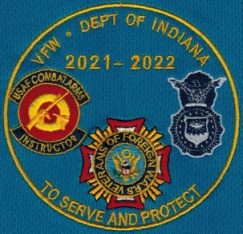 Denim Short or Long Sleeve faded blue Men’s or LadiesSmall to XL - $30.00 2XL - $31.00 3XL - $34.00 4XL - $35.00		Men/Ladies	Size         Quantity        Total $Zip Up Hoodie – Carolina Blue – Men’s Sizes OnlySweatshirts: Small to XL - $30.00 2XL - $39.00 3XL - $40.00 4XL - $42.00   5XL - $43.00Size	Quantity		 Total $Name and VFW Office Embroidered on right chest(If you do NOT want right chest embroidered, subtract $4.00 from the cost of each shirt.)Name 									Title 										Post/AUX OR Branch of Service						Branch of Service will NOT be on sleeve.  Please make checks payable to VFW Department of Indiana Sub-Total $				Accepting All forms of PaymentShipping Fee $8.00 (up to 3 shirts or 2 sweatshirts)	           For questions please call State HQ @ 317-377-1795Shipping $							For Credit Cards, include Total $							Number, Exp Date, and CCV 
							Code. (3 digits)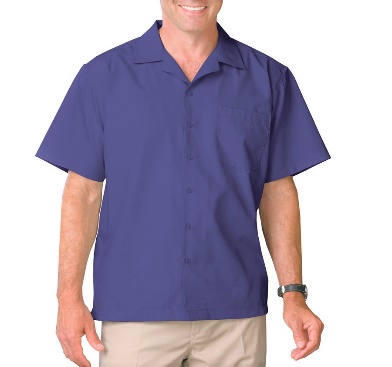 Mail Orders to:	     Fax Orders to: (317)377-1797	VFW Dept. of Indiana		9555 E. 59th St. 	     E-Mail Orders:			Indpls., IN 46216	     adj@vfwin.org			